Sixth Sunday of Easter                                                                                                May 5, 2024PRELUDE                                     Concerto in a, BWV 593                   Adagio Vivaldi (1678-1741)                                                                                                                               Bach (1685-1750)WELCOME & ANNOUNCEMENTSINTROIT                                   What Does the Lord Require                             Routley (1917-1982)CALL TO WORSHIPLeader:  We gather as people of the resurrection! People: We rejoice that life is stronger than death. Leader: We worship as children of God, loved and claimed by Almighty God! The Lord is risen!People: Christ is risen indeed!Leader:  Let us worship God.MORNING PRAYER  OPENING HYMN 509           All Who Hunger, Gather Gladly Holy Manna    	            SILENT PRAYER  CONFESSION OF FAITH  O God, whose love knows no bounds, we fail to reflect your loving kindness. We turn away from the goodness of your love, and stumble over the gift of your grace. Certain that we are alone in the chaos of this world, we give in to despair. Forgive us, Lord, this and all our sin. In our weakness, lift us up and shower us with your love, for the sake of Christ, your love incarnate. ASSURANCE OF PARDON*GLORIA PATRI 581                                                                                                              GreatorexFIRST SCRIPTURE READING                                                                            Psalm 98 p. 480                                     ANTHEM                           Loaves Were Broken, Words Were Spoken                               Anonymous                                               (Text can be found in hymn 498)     SECOND SCRIPTURE READING                                                              Acts: 10:44-48 p.  895                                       SERMON                                    Baptism                                        Patrick S Pettit, Interim Pastor          *AFFIRMATION OF FAITH	                                                                        Apostles’ Creed   p.35  THE LORD’S SUPPERInvitationGreat ThanksgivingCommunion of the People* HYMN 282                               Come Down, O Love Divine                                   Down Ampney 	*CHARGE and BENEDICTION  POSTLUDE                              Concerto in a, BWV 593: Allegro                               Vivaldi/Bach                              *Please stand if able	Hearing devices are available for your convenience.Please be aware that they do not function until after the service begins.  Today’s link is: https://www.youtube.com/watch?v=QW6HlWu3KEc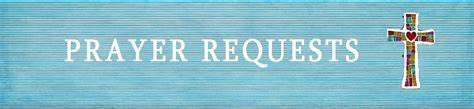 Shenandoah Nursing Home: Nancy GarberHome: Mary Ultee, Mary Ann Maupin, Linda Sandquist, Mike &Cathy Cunningham, Warner SandquistFriends and Family: Bill Bromley, Jean Custen, Jerry Hughes, Sally McNeel,Bill Metzel (Joyce Tipton), Col. Stuart Roberts (Mark Henderson),Paul Watts, Kathleen Clements, Carolyn Williams (Colleen Cash), Betsy Boswell (Curry)Military: Carson CraigBetter Together Bible study continues, Smyrna Presbyterian Church, Waynesboro at 1pm Monday, May 6.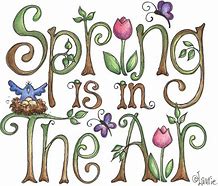                            FIRST PRESBYTERIAN CHURCH WAYNESBORO, VIRGINIA A community-minded congregation living out the love of Christ as we serve one another with humility, gentleness, and patience through God’s grace.May 5, 2024 11:00 AM 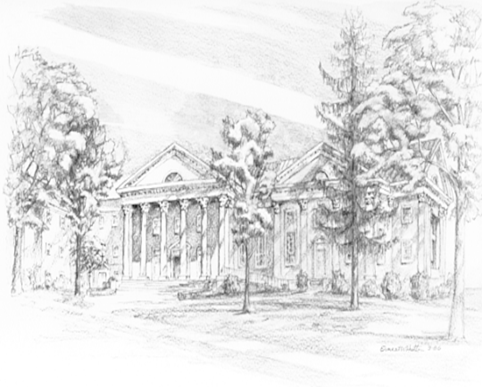 P.O. Box 877249 South Wayne AvenueWaynesboro, Virginia(540) 949-8366Church Website:  www.firstpresway.orgPreschool Website:  www.firstprespre.orgEmail:  church@firstpresway.com